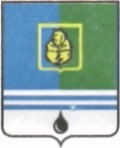 РЕШЕНИЕДУМЫ ГОРОДА КОГАЛЫМАХанты-Мансийского автономного округа - ЮгрыОт «___»_______________20___г.                                                   №_______ О внесении изменений в решение Думы города Когалыма от 29.11.2017 №127-ГДВ соответствии с Градостроительным кодексом Российской Федерации, Федеральным законом от 06.10.2003 №131-ФЗ «Об общих принципах организации местного самоуправления в Российской Федерации», постановлением Правительства Российской Федерации от 01.10.2015 №1050 «Об утверждении требований к программам комплексного развития социальной инфраструктуры поселений, городских округов», Уставом города Когалыма, в целях актуализации информации о социальной инфраструктуре города Когалыма, Дума города Когалыма РЕШИЛА:1. Внести в решение Думы города Когалыма от 29.11.2017 №127-ГД «Об утверждении программы комплексного развития социальной инфраструктуры городского округа город Когалым» (далее – решение Думы) следующие изменения:1.1. в наименовании и пункте 1 решения Думы слова «городского округа город Когалым» заменить словами «города Когалыма». 1.2. приложение к решению Думы изложить в редакции согласно приложению к настоящему решению.2. Опубликовать настоящее решение и приложение к нему в газете «Когалымский вестник».Приложениек решению Думыгорода Когалымаот №-ГДпрограмма комплексного развития социальной инфраструктуры города когалымаг. Когалым 2021 г.ПАСПОРТ*подлежит корректировке исходя из возможностей бюджетов и с учетом изменений в действующем законодательстве2. Характеристика существующего состояния социальной инфраструктуры2.1 Описание социально-экономического состояния города Когалыма, сведения о градостроительной деятельности на его территорииСоциальная инфраструктура представляет собой многоотраслевой комплекс, действующий в интересах повышения благосостояния его населения. Она охватывает систему образования, здравоохранение, культуру, молодежную политику, физическую культуру и спорт. Уровень развития социальной сферы в сильной степени определяется общим состоянием экономики города, инвестиционной и социальной политикой муниципального образования.Город Когалым является административно-территориальной единицей Ханты-Мансийского автономного округа - Югры, непосредственно входящей в состав Ханты-Мансийского автономного округа - Югры. Площадь территории города составляет 20 700 га. Подавляющая часть земель города приходится на рекреационную зону – 10 833,4 Га, зону природного ландшафта – 4 250,4 Га, акваторий – 1 121,8 Га. На зону жилого назначения приходится 504,7 Га, зону общественно – делового назначения – 356,4 Га, зона производственного и коммунально-складского назначения составляет 842,4 Га, зона инженерной и транспортной инфраструктуры – 1 385,8 Га, на зону сельскохозяйственного использования приходится – 513,7 Га, зону специального назначения – 33,1 Га, зону добычи полезных ископаемых – 257,5 Га, 600,8 Га составляют нефункциональные зоны.2.1.1. Социально-экономическое развитиеСегодня экономика города Когалыма представлена практически всеми отраслевыми комплексами, но ведущим был и остается промышленный комплекс. Доля промышленного производства в общем объеме отгруженных товаров собственного производства, выполненных работ и услуг собственными силами составляет более 57%. Так, объем отгруженных товаров собственного производства, выполненных работ и услуг собственными силами (без субъектов малого предпринимательства) в 2020 году составил    49 972,7 млн. рублей, что превышает уровень 2019 года на 8,1% в действующих ценах.Промышленный комплекс представлен следующими основными отраслями промышленности: добыча полезных ископаемых (предоставление услуг в области добычи полезных ископаемых), обрабатывающие производства (производство кокса и нефтепродуктов, химическая промышленность, ремонт и монтаж машин и оборудования, производство готовых металлических изделий; производство пищевых продуктов), обеспечение электрической энергией, газом и паром; кондиционирование воздуха, водоснабжение; водоотведение, организация сбора и утилизация отходов, деятельность по ликвидации загрязнений. Определяющее влияние на общие итоги работы промышленного комплекса оказывают предприятия «обрабатывающих производств», доля которых в объеме отгруженной промышленной продукции в 2020 году составила 50,6% (2019 год – 57,7%). Данный факт говорит о том, что сегодня в городе Когалыме осуществляется не только нефтедобыча, но и нефтесервис, нефтепереработка, крупное производство реактивов и инновационного оборудования, поставляемого во многие регионы России. Происходит постепенная диверсификация экономики города, что ведет к повышению устойчивости экономики города Когалыма. Объем отгруженных товаров собственного производства, выполненных работ и услуг собственными силами за 2020 год, млн. рублей, %Также в городе развита строительная отрасль, отрасль транспортировки и хранения, профессиональная, научная и техническая деятельность, оптовая и розничная торговля.Демографическая ситуацияЧисленность населения города Когалыма по состоянию на 01.01.2021 составила 68 851 человек, в том числе жители поселка Ортьягун.Изменение численности населения города Когалыма на протяжении ряда лет характеризуется положительной динамикой (таблица 1). Так, за период с 2017 года по 2020 год численность населения города выросла на 6,2%. Рост числа жителей в городе обусловлен, в первую очередь, положительным естественным приростом (преобладанием рождаемости над смертностью). Таблица 1 - Динамика демографических показателейПлотность населения города Когалыма на 01.01.2021 составила 333 чел./кв. км, а средний возраст населения города 34,7 года, в том числе мужчины – 34, женщины – 35. Анализируя состав населения по трем основным возрастным группам, можно отметить, что наибольший удельный вес занимает группа трудоспособного возраста, их доля составляет 63,8% от общей численности населения. В течение ряда лет наблюдается снижение доли населения трудоспособного возраста, так с 2017 года по 2020 год произошло снижение на 2,1 процентных пункта.Численность экономически активного населения города Когалыма на 01.01.2021 составила 36,4 тыс. человек или 53,3% от общей численности населения города, из их числа 34,3 тыс. человек или 94,1% экономически активного населения были заняты в экономике.По состоянию на 01.01.2021 жилищный фонд города составляет       1 073,9 тыс. кв. м. Обеспеченность жильем на 1 жителя составляет 15,7 кв. м. Доля благоустроенного жилищного фонда составляет 100%.Город Когалым имеет транспортную сеть, осуществляющую воздушные, железнодорожные и автомобильные перевозки грузов и пассажиров. Основные показатели экономического развития города Когалыма за период 2016-2020 годов представлены в таблице 2.Таблица 2 – Основные показатели экономического развития города Когалыма за период 2015-2019 годов2.1.2. Сведения о градостроительной деятельности в городе КогалымеВ городе Когалыме утверждены и действуют следующие градостроительные документы:Генеральный план города Когалыма, утвержден решением Думы города Когалыма от 25.07.2008 №275-ГД.Правила землепользования и застройки территории города Когалыма, утверждены решением Думы города Когалым от 29.06.2009 №390-ГД.Постановление Администрации города Когалыма от 30.07.2009 №1569 «Об утверждении проекта планировки территории 11-микрорайона и посёлка «Пионерный» в городе Когалыме».Постановление Администрации города Когалыма от 31.01.2019 №187 «Об утверждении проекта планировки и межевания территории».Постановление Администрации города Когалыма от 05.03.2019 №479 «Об утверждении проекта планировки и межевания территории СПК «Северный».Постановление Администрации города Когалыма от 23.08.2019 №1860 «Об утверждении проекта планировки и межевания территории Садоводческого некоммерческого товарищества собственников недвижимости «Виктория»».Постановление Администрации города Когалыма от 11.09.2019 №1971 «Об утверждении проекта планировки и межевания территории Дачного некоммерческого товарищества «Ягодка»».Постановление Администрации города Когалыма от 14.01.2020 №18 «Об утверждении проекта планировки и межевания территории Товарищества собственников недвижимости «Садоводческое некоммерческое товарищество «Сосновый бор»».Постановление Администрации города Когалыма от 16.01.2020 №56 «Об утверждении проекта планировки и межевания территории 3 микрорайона города Когалыма».Постановление Администрации города Когалыма от 16.01.2020 №57 «Об утверждении проекта планировки и межевания территории участка по улице Таллинская, улице Рижская в городе Когалыме».Постановление Администрации города Когалыма от 17.01.2020 №63 «Об утверждении проекта планировки и межевания территории под индивидуальное жилищное строительство в городе Когалыме (1, 2 этап)».Постановление Администрации города Когалыма от 30.01.2020 №137 «Об утверждении проекта планировки и межевания территории в районе пересечения проезда Сопочинского и улицы Сибирской».Постановление Администрации города Когалыма от 13.03.2020 №480 «Об утверждении проекта планировки и межевания территории дачного некоммерческого товарищества «Морошка»».Постановление Администрации города Когалыма от 31.03.2020 №604 «Об утверждении корректировки проекта планировки и межевания территории района «Пионерный» в городе Когалыме».Постановление Администрации города Когалыма от 22.04.2020 №754 «Об утверждении проекта планировки и межевания территории садоводческого потребительского кооператива «Газовик»».Генеральный план города Когалыма включает в себя мероприятия по проектированию, строительству и реконструкции объектов социальной инфраструктуры, которые предусмотрены соответственно муниципальными программами, стратегией социально-экономического развития города, планом мероприятий по реализации стратегии социально-экономического развития. Одним из важнейших показателей качества жизни населения города Когалыма является наличие и уровень обеспеченности объектами социального и культурно-бытового назначения, качество предоставляемых услуг.2.2. Технико-экономические параметры существующих объектов социальной инфраструктуры города Когалыма, сложившийся уровень обеспеченности населения города услугами в сферах образования, физической культуры и спорта, здравоохранения, культуры Расчёты потребности города Когалыма в объектах здравоохранения, образования, культуры и спорта осуществляются с учетом данных о мощности (пропускной способности) действующих учреждений в городе, социальных норм и нормативов, установленных распоряжением Министерства культуры Российской Федерации от 02.08.2017 №Р-965 «Об утверждении Методических рекомендаций субъектам Российской Федерации и органам местного самоуправления по развитию сети организаций культуры и обеспеченности населения услугами организаций культуры», приказом Министерства спорта Российской Федерации от 21.03.2018 №244 «Об утверждении Методических рекомендаций о применении нормативов и норм при определении потребности субъектов Российской Федерации в объектах физической культуры и спорта», приказом Министерства здравоохранения Российской Федерации от 20.04.2018 №182 «Об утверждении методических рекомендаций о применении нормативов и норм ресурсной обеспеченности населения в сфере здравоохранения», письмом Министерства образования и науки Российской Федерации от 16.03.2018 №08-581 «О направлении методических рекомендаций», постановлением Правительства Ханты-Мансийского автономного округа – Югры от 29.12.2014 №534-п «Об утверждении региональных нормативов градостроительного проектирования Ханты-Мансийского автономного округа – Югры», прогноза численности всего населения, в том числе детей, реструктуризации сети учреждений, а также природно-географических и социально-экономических особенностей города Когалыма.2.2.1. ОбразованиеВ систему образования входят следующие объекты:7 дошкольных образовательных организаций (14 объектов) суммарной мощностью 4 344 места;7 общеобразовательных организаций (8 объектов) суммарной мощностью 5 790 мест;2 организации дополнительного образования суммарной мощностью 408 мест.Численность воспитанников, получающих дошкольное образование, составляет 4 056 детей. В общеобразовательных организациях по программам начального общего образования, основного общего образования, среднего общего образования обучаются 8 098 человек. Численность воспитанников, посещающих организации дополнительного образования, составляет 1 868 человек.В соответствии с Законом Ханты-Мансийского автономного округа - Югры от 18.07.2007 №84-оз «О региональном нормативе обеспеченности населения Ханты-Мансийского автономного округа - Югры дошкольными образовательными организациями» норматив обеспеченности дошкольными образовательными организациями составляет для городской и сельской местности 70 мест на 100 детей дошкольного возраста.В соответствии с постановлением Правительства Ханты–Мансийского автономного округа – Югры от 29.12.2014 №534-П «Об утверждении региональных нормативов градостроительного проектирования Ханты–Мансийского автономного округа – Югры» норматив обеспеченности общеобразовательными организациями составляет 90 мест на 100 детей.Проведя анализ технико-экономических параметров существующих объектов образования (таблица 3, таблица 4, таблица 5) можно сделать следующие выводы.Обеспеченность населения города дошкольными образовательными организациями по состоянию на 01.01.2021 составила 93,1% от нормативной потребности, то есть при нормативе в 70 мест на 100 детей фактическая обеспеченность составила 65,1 мест на 100 детей.Обеспеченность населения города общеобразовательными организациями по состоянию на 01.01.2021 составила 61,9% от нормативной потребности, то есть при нормативе 90 мест на 100 детей фактическая обеспеченность составила 55,7 мест на 100 детей.В соответствии с постановлением Правительства Ханты–Мансийского автономного округа – Югры от 29.12.2014 №534-П «Об утверждении региональных нормативов градостроительного проектирования Ханты–Мансийского автономного округа – Югры» нормативная численность обучающихся охваченных услугами дополнительного образования составляет 70% от численности детей в возрасте от 5 до 17 лет. По состоянию на 01.01.2021 обеспеченность учреждениями, оказывающими услуги дополнительного образования детей, составила 21%, без учета услуг по дополнительному образованию, оказываемых образовательными (общее и дошкольное) организациями и немуниципальными (коммерческими, некоммерческими) организациями.На основании вышеизложенного можно сделать вывод о необходимости строительства новых объектов образования в городе Когалыме, с целью достижения нормативной обеспеченности населения города услугами образования. Таблица 3 – Технико-экономические параметры дошкольных образовательных учреждений города КогалымаТаблица 4 – Технико-экономические параметры общеобразовательных организаций города Когалыма Таблица 5 – Технико-экономические параметры учреждений дополнительного образования города Когалыма 2.2.2. КультураПредоставление услуг в сфере культуры, создание условий для организации досуга, творческого развития и самодеятельного творчества населения в городе Когалыме обеспечивают 3 учреждения культуры: - Муниципальное автономного учреждение «Культурно-досуговый комплекс «АРТ-Праздник», в составе учреждения – 4 объекта (таблица 6);- Муниципальное бюджетное учреждение «Централизованная библиотечная система». В состав учреждения входят 3 общедоступные библиотеки: центральная городская библиотека, детская библиотека, библиотека-филиал №2 (таблица 7);- Муниципальное бюджетное учреждение «Музейно-выставочный центр» (таблица 8).В соответствии с Методическими рекомендациями субъектам Российской Федерации и органам местного самоуправления по развитию сети организаций культуры и обеспеченности населения услугами организаций культуры, утвержденными распоряжением Министерства культуры Российской Федерации от 02.08.2017 №Р-965 (далее – Методические рекомендации), необходимое количество учреждений клубного типа составляет 1 сетевая единица (при подсчете нормативной обеспеченности (должно быть единообразие в терминологии: по ОКВЭД - учреждения клубного типа) в качестве 1 сетевой единицы принимается учреждение, расположенное в специализированном помещении и способное оказывать весь перечень услуг, предусмотренный примерным Положением о государственном и муниципальном учреждении культуры клубного типа) на 20 тыс. человек. По состоянию на 01.01.2021 в городе Когалыме осуществляют деятельность 4 сетевые единицы при необходимом количестве – 3 единицы, соответственно обеспеченность учреждениями клубного типа составляет 133,3% к нормативу, что говорит о достаточности в городе Когалыме учреждений клубного типа.В соответствии с Методическими рекомендациями необходимое количество библиотек для городского округа составляет:- 1 общедоступная библиотека на 20 тыс. человек;- 1 детская библиотека на 10 тыс. детей.Проанализировав технико-экономические параметры существующих библиотек, следует, что обеспеченность города Когалыма библиотеками с учетом числа отделов внестационарного обслуживания (библиотечных пунктов) (внестационарное библиотечное обслуживание осуществляется путем создания передвижных библиотек, библиотечных пунктов, бригадного и заочного абонемента, библиобусов, книгоношества (доставка книг на дом), нестационарное библиотечное обслуживание расширяет круг пользователей библиотеки, повышает доступность библиотечных фондов) по состоянию на 01.01.2021 составила 99,8%. Без учета отделов внестационарного обслуживания обеспеченность составляет 75%, что говорит о необходимости строительства библиотеки в городе Когалыме.В соответствии с Методическими рекомендациями необходимое количество музеев должно составлять – 1 краеведческий музей и 1 тематический музей, независимо от количества населения. В городе Когалыме по состоянию на 01.01.2021 деятельность осуществляет 1 музейно-выставочный центр и 1 культурно-выставочный центр Русского музея, соответственно обеспеченность составляет 100%, что говорит о достаточном количестве музеев в городе Когалыме.Таблица 6 – Технико-экономические параметры учреждений культурно-досугового типа города Когалыма Таблица 7 – Технико-экономические параметры системы библиотечного обслуживания города Когалыма Таблица 8 – Технико-экономические параметры музеев города Когалыма 2.2.3. Физическая культура и спортПо состоянию на 01.01.2021 в городе Когалыме осуществляет свою деятельность 1 учреждение физической культуры и спорта – Муниципальное автономное учреждение «Спортивная школа «Дворец спорта» - в составе учреждения 7 объектов.Единовременная пропускная способность всех сооружений с учетом спортивных сооружений образовательных организаций, по состоянию на 01.01.2021 составила 3 774 человека.Численность систематически занимающихся физической культурой и спортом в 2020 году составила 29 144 человека или 45,2% к численности населения в возрасте 3-79 лет. В распоряжении любителей здорового образа жизни и спортсменов города:- 54 спортивных зала;- 5 бассейнов, аквапарк с серф-атракционом;- 1 крытый объект с искусственным льдом;- лыжная база с лыжероллерной трассой;- стрелковый тир;- 45 плоскостных спортивных сооружений, из них: одно футбольное поле, 21 игровая спортивная площадка, 14 площадок Street Workout, 2 уличных тренажерных комплекса, 2 полосы препятствий. В 2020 году на городском пляже появились 2 площадки для пляжного волейбола, площадка для занятий пляжным футболом, а также столы для настольного тенниса и настольных игр.На вышеуказанных спортивных сооружениях культивируется более 40 видов спорта. Наиболее популярные из них дзюдо, плавание, волейбол, мини-футбол, фигурное катание, хоккей и др.Всего в городе Когалыме в 2020 году функционирует 139 спортивных сооружений.В соответствии с приказом Министерства спорта Российской Федерации от 21.03.2018 №244 «Об утверждении Методических рекомендаций о применении нормативов и норм при определении потребности субъектов Российской Федерации в объектах физической культуры и спорта», постановлением Правительства Ханты–Мансийского автономного округа – Югры от 29.12.2014 №534-П «Об утверждении региональных нормативов градостроительного проектирования Ханты–Мансийского автономного округа – Югры» норматив обеспеченности объектами физической культуры и спорта составляет:- спортивными залами – 350 кв. м на 1 тыс. человек;- плоскостными сооружениями – 1 950 кв. м на 1 тыс. человек;- единовременная пропускная способность спортивных сооружений – 122 человека на 1 тыс. человек населения;- плавательными бассейнами – 75 кв. м зеркала воды на 1 тыс. человек.Анализ технико-экономических параметров существующих объектов спорта (таблица 9) показывает низкую обеспеченность данными объектами.По состоянию на 01.01.2021 обеспеченность объектами физической культуры и спорта составила:- спортивными залами – 308,6 кв. м на 1 тыс. человек или 88,2% к нормативу;- плоскостными сооружениями – 813,1 кв. м на 1 тыс. человек или 41,7% к нормативу;- единовременная пропускная способность спортивных сооружений – 58 человек на 1 тыс. человек или 47,6% к нормативу;- плавательными бассейнами – 13,0 кв. м зеркала воды на 1 тыс. человек, или 17,4% к нормативу.Исходя из фактической обеспеченности города объектами физической культуры и спорта следует, что потребность в строительстве новых объектов существует.Таблица 9 – Технико-экономические параметры объектов физической культуры и спорта города Когалыма 2.2.4. ЗдравоохранениеМедицинскую помощь населению города Когалыма оказывает Бюджетное учреждение Ханты-Мансийского автономного округа – Югры «Когалымская городская больница» (далее – БУ «Когалымская городская больница», Учреждение). БУ «Когалымская городская больница» представляет собой многопрофильное учреждение, имеющее в своем составе более 9 структурных подразделений, в том числе стационар на 306 круглосуточных коек (кроме того, 6 реанимационных и 20 коек для новорожденных), 94 места дневного стационара. Учреждение обслуживает взрослое и детское население, оказывает помощь женщинам во время беременности и родов, стоматологическую помощь. Функциональные характеристики бюджетного учреждения Ханты-Мансийского автономного округа - Югры «Когалымская городская больница» по состоянию на 01.01.2021 представлены в таблице 10.На протяжении ряда лет на территории города показатели рождаемости превышают показатели смертности более чем в 3 раза. В 2020 году в городе Когалыме родилось 789 малышей.Коэффициент рождаемости составил 11,5 промилле, что на 13,9% выше, чем в среднем по России (10,1 промилле) и ниже, чем в среднем по Ханты-Мансийскому автономному округу – Югре на 2,5%.Уровень смертности – 4,9 промилле, что более чем в 2 раза ниже, чем в среднем по России и в 1,4 раза ниже чем по Ханты-Мансийскому автономному округу – Югре в целом.Если говорить об обеспеченности населения в области здравоохранения, то по состоянию на 01.01.2021 ситуация в городе Когалыме выглядит следующим образом (таблица 11).Таблица 10 – Функциональные характеристики бюджетного учреждения Ханты-Мансийского автономного округа - Югры «Когалымская городская больница» по состоянию на 01.01.2021Таблица 11 - Обеспеченность населения города Когалым в области здравоохранения Результаты анализа оценки действующих мощностей амбулаторно-поликлинических учреждений демонстрирует соответствие нормативным значениям, так как в соответствии с постановлением Правительства Ханты–Мансийского автономного округа – Югры от 29.12.2014 №534-П «Об утверждении региональных нормативов градостроительного проектирования Ханты–Мансийского автономного округа – Югры» норматив обеспеченности амбулаторно-поликлинических учреждений на 10 тыс. человек населения (на конец года: посещений в смену) составляет 181,5, то есть обеспеченность по состоянию на 01.01.2021 составила 128,4%.В соответствии с постановлением Правительства Ханты–Мансийского автономного округа – Югры от 29.12.2014 №534-П «Об утверждении региональных нормативов градостроительного проектирования Ханты–Мансийского автономного округа – Югры» норматив обеспеченности больничными койками составляет 134,7 коек на 10 тыс. населения. Обеспеченность населения города больничными койками по состоянию на 01.01.2021 составила 33%, то есть 44,4 койки на 10 тыс. населения. В связи с чем, присутствует необходимость ввода дополнительных мощностей.2.3. Прогнозируемый спрос на услуги социальной инфраструктуры (в соответствии с прогнозом изменения численности и половозрастного состава населения) в сферах образования, физической культуры и спорта, здравоохранения, культурыВ соответствии с генеральным планом города Когалыма, утвержденным решением Думы города Когалыма от 25.07.2008 №275-ГД в срок до 2035 года планируется размещение следующих объектов социальной инфраструктуры:В области образованиядошкольная образовательная организация на 320 мест (зона многоэтажной жилой застройки) - 1 объект;дошкольная образовательная организация на 240 мест (зона малоэтажной жилой застройки) - 1 объект;дошкольная образовательная организация на 250 мест (зона малоэтажной жилой застройки) - 1 объект;дошкольная образовательная организация на 200 мест (зона среднеэтажной жилой застройки) - 1 объект;дошкольная образовательная организация на 260 мест (зона среднеэтажной жилой застройки) - 1 объект;дошкольная образовательная организация на 320 мест (зона малоэтажной жилой застройки) - 1 объект;общеобразовательная организация с универсальной безбарьерной средой на 900 учащихся (з она общественно-делового назначения) - 1 объект;общеобразовательная организация на 1400 учащихся (зона многоэтажной жилой застройки) - 1 объект;общеобразовательная организация на 875 учащихся (зона многоэтажной жилой застройки) - 1 объект;общеобразовательная (начальная) организация на 400 учащихся (зона малоэтажной жилой застройки) - 1 объект;общеобразовательная организация с универсальной безбарьерной средой на 1125 учащихся (зона многоэтажной жилой застройки) - 1 объект;общеобразовательная организация на 1000 учащихся с плавательным бассейном (зона среднеэтажной жилой застройки) - 2 объекта;дом детского творчества на 200 мест (зона малоэтажной жилой застройки) - реконструкция, 1 объект;центр технического творчества на 425 мест (зона общественно-делового назначения) - 1 объект;организация дополнительного образования на 200 мест (зона общественно-делового назначения) - 1 объект;организация дополнительного образования на 250 мест (зона общественно-делового назначения) - 1 объект;организация дополнительного образования на 300 мест (зона общественно-делового назначения) - 2 объекта;организация дополнительного образования на 620 мест (зона общественно-делового назначения) - 1 объект;детско-юношеская спортивная школа на 870 мест (зона общественно-делового назначения) - 1 объект;организация дополнительного образования на 550 мест (зона общественно-делового назначения) - 2 объекта;организация дополнительного образования - музыкальная школа (зона многоэтажной жилой застройки) - 1 объект;организация дополнительного образования - образовательный центр (зона общественно-делового назначения) - 1 объект.В области физической культуры и массового спортафизкультурно-спортивный зал на 1080 кв. м площади пола (зона общественно-делового назначения) - 1 объект;физкультурно-спортивный зал на 1200 кв. м площади пола (зона общественно-делового назначения) - 1 объект;физкультурно-спортивный зал на 1080 кв. м площади пола (зона общественно-делового назначения) - 1 объект;физкультурно-спортивный зал на 1080 кв. м площади пола (зона общественно-делового назначения) - 1 объект;физкультурно-спортивный зал на 2160 кв. м площади пола (зона общественно-делового назначения) - 1 объект;физкультурно-спортивный зал на 1080 кв. м площади пола (зона общественно-делового назначения) - 2 объекта;физкультурно-спортивный зал на 1656 кв. м площади пола (зона общественно-делового назначения) - 1 объект;физкультурно-спортивный зал на 1080 кв. м площади пола (зона общественно-делового назначения) - 1 объект;универсальный спортивный комплекс на 4900 кв. м площади пола (зона общественно-делового назначения) - 1 объект;плавательный бассейн на 250 кв. м зеркала воды (зона общественно-делового назначения) - 1 объект;плавательный бассейн на 375 кв. м зеркала воды (зона общественно-делового назначения) - 1 объект;плавательный бассейн на 250 кв. м зеркала воды (зона общественно-делового назначения) - 1 объект;плавательный бассейн на 314 кв. м зеркала воды (зона общественно-делового назначения) - 1 объект;спортивная площадка на 646 кв. м (зона многоэтажной жилой застройки) - 1 объект;спортивная площадка на 3035 кв. м (зона многоэтажной жилой застройки) - 1 объект;спортивная площадка на 364 кв. м площади пола (зона озелененных территорий общего пользования) - 2 объекта;спортивная площадка на 1125 кв. м (зона общественно-делового назначения) - 1 объект;спортивная площадка на 2000 кв. м (зона озелененных территорий общего пользования) - 1 объект;спортивная площадка на 6700 кв. м (зона общественно-делового назначения) - 1 объект;стадион на 7140 кв. м (зона общественно-делового назначения) - 1 объект;крытая спортивная площадка на 1500 кв. м (зона общественно-делового значения) - 1 объект;спортивная площадка на 2100 кв. м (зона многоэтажной жилой застройки) - 1 объект;спортивная площадка на 2400 кв. м (зона озелененных территорий общего пользования) - 1 объект;спортивная площадка на 2950 кв. м (зона среднеэтажной жилой застройки) - 1 объект;крытая спортивная площадка на 1000 кв. м (зона общественно-делового назначения) - 1 объект;спортивная площадка на 4000 кв. м (зона многоэтажной жилой застройки) - 1 объект;спортивная площадка на 7200 кв. м (зона общественно-делового назначения) - 1 объект;спортивная площадка на 10400 кв. м (зона среднеэтажной жилой застройки) - 1 объект;спортивная площадка на 10950 кв. м (зона общественно-делового назначения) - 1 объект;крытый теннисный корт (зона общественно-делового назначения) - 1 объект;футбольный манеж (зона общественно-делового назначения) - 1 объект.Учреждения культуры и искусстваюношеская библиотека (зона общественно-делового назначения) - 1 объект;общедоступная библиотека (зона общественно-делового значения) - 1 объект;филиал Государственного академического Малого театра России (зона общественно-делового значения) - 1 объект;учреждение культуры клубного типа на 880 мест (зона общественно-делового назначения) - 1 объект;общедоступная библиотека (зона общественно-делового назначения) - 1 объект;общедоступная библиотека (зона общественно-делового назначения) - 2 объекта;детская библиотека (зона общественно-делового назначения) - 1 объект;общедоступная библиотека (зона общественно-делового назначения) - 1 объект;музей (зона общественно-делового назначения) - 1 объект.Таблица 12. Расчет потребности населения города Когалыма организациями в области образования в период с 2020 по 2035 годИсходя из расчета потребности населения города Когалыма учреждениями в области образования в период с 2021 по 2035 год (таблица 12) следует, что при вводе в эксплуатацию в 2021 году детского сада на 320 мест, обеспеченность составит 98,9%. Учитывая невысокую динамику роста численности детей в возрасте от 0 до 6 лет (согласно данным Управления Федеральной службы государственной статистики по Тюменской области, Ханты-Мансийскому автономному округу - Югре и Ямало-Ненецкому автономному округу (далее – Тюменьстат) численность детей данной возрастной категории с 2017 года снизилась на 583 человека), в целях нормативной обеспеченности дошкольными образовательными организациями, в период с 2022 года по 2035 год необходимо строительство 3 детских садов (минимум на 320 мест каждый) общей вместимостью 984 места.Анализируя данные по общеобразовательным организациям можно отметить снижение обеспеченности, что обусловлено ростом численности детей в возрасте от 7 до 17 лет. Согласно данным Тюменьстата численность детей данной возрастной категории с 2017 года выросла на 1 339 человек. С учетом строительства и ввода в эксплуатацию 2-х общеобразовательных организаций в 2026 году, а также с учетом роста численности детей в возрасте от 7 до 17 лет, обеспеченность составит 68,5%. Для достижения 100% обеспеченности общеобразовательными организациями к 2035 году необходимо построить еще 4 школы общей вместимостью 4 515 мест (минимум 1 128 мест каждая). Всего Генеральным планом города Когалыма до 2035 года предусмотрено строительство 7 общеобразовательных организаций общей вместимостью 6 925 мест и реконструкция 1 общеобразовательной организации на 184 места.Таблица 13. Расчет потребности населения города Когалыма объектами спорта в период с 2020 по 2035 годИсходя из расчета потребности населения города Когалыма объектами физической культуры и спорта (таблица 13) следует, что несмотря на планируемый ввод объектов в эксплуатацию обеспеченность населения объектами физической культуры и спорта остается не высокой.Учитывая рост численности населения города Когалыма в возрасте от 3 до 79 лет есть необходимость строительства новых объектов физической культуры и спорта.2.4. Оценка нормативно-правовой базы, необходимой для функционирования и развития социальной инфраструктуры города КогалымаВ целях создания благоприятных условий для привлечения инвестиций в экономику города Когалыма приняты следующие нормативные правовые акты:- решение Думы города Когалыма от 23.05.2014 №426-ГД «Об утверждении Порядка предоставления муниципальных гарантий города Когалыма»;- решение Думы города Когалыма от 23.12.2015 №624-ГД «Об утверждении Порядка определения размера арендной платы, условий и сроков внесения арендной платы за земельные участки, находящиеся в собственности города Когалыма, предоставленные в аренду без торгов (вместе с «Порядком расчета размера арендной платы, условий и сроков внесения арендной платы за земельные участки, находящиеся в собственности города Когалыма, предоставленные в аренду без торгов»);- решение Думы города Когалыма от 20.06.2018 №200-ГД «О земельном налоге»;- постановление Администрации города Когалыма от 24.05.2012 №1206 «Об утверждении перечня муниципального имущества для поддержки субъектов малого и среднего предпринимательства и организаций, образующих инфраструктуру поддержки субъектов малого и среднего предпринимательства, не подлежащего приватизации»;- постановление Администрации города Когалыма от 25.06.2014 №1507 «О создании совета по вопросам развития инвестиционной деятельности в городе Когалыме»;- постановление Администрации города Когалыма от 24.04.2015 №1209 «Об утверждении Порядка осуществления капитальных вложений в объекты муниципальной собственности за счет средств бюджета города Когалыма»;- постановление Администрации города Когалыма от 24.06.2016 №1720 «О Регламенте по сопровождению инвестиционных проектов по принципу «одного окна» в городе Когалыме»;- постановление Администрации города Когалыма от 21.07.2016 №1945 «О плане создания объектов инвестиционной инфраструктуры в городе Когалыме» (вместе с «Порядком формированиями плана создания объектов инвестиционной инфраструктуры в городе Когалыме»);- постановление Администрации города Когалыма от 22.12.2016 №3202 «Об утверждении порядка заключения специального инвестиционного контракта в городе Когалыме»;- постановление Администрации города Когалыма от 27.04.2017 №892 «Об утверждении Порядка принятия решений о заключении от имени муниципального образования Ханты-Мансийского автономного округа – Югры городской округ город Когалым соглашений о муниципально-частном партнерстве, концессионных соглашений и специальных инвестиционных контрактов, заключенных в соответствии с Федеральным законом от 31.12.2014 №488-ФЗ «О промышленной политике в Российской Федерации на срок, превышающий срок действия утвержденных лимитов бюджетных обязательств»»;- постановление Администрации города Когалыма от 15.05.2017 №1002 «Об утверждении Порядка предоставления субсидии концессионеру на создание, реконструкцию, модернизацию объектов коммунальной инфраструктуры города Когалыма, в том числе на возмещение понесенных затрат концессионера при выполнении мероприятий, предусмотренных концессионным соглашением»;- постановление Администрации города Когалыма от 26.05.2017 №1158 «Об утверждении порядка принятия решений о заключении концессионных соглашений в муниципальном образовании Ханты-Мансийского автономного округа – Югры городской округ город Когалым и порядка формирования перечня объектов, в отношении которых планируется заключение концессионных соглашений»;- постановление Администрации города Когалыма от 21.08.2017 №1791 «Об утверждении Порядка взаимодействия структурных подразделений Администрации города Когалыма при реализации проектов муниципально-частного партнерства»;- постановление Администрации города Когалыма от 02.07.2018 №1482 «Об утверждении Порядка предоставления субсидии концессионерам в части финансового обеспечения расходов на выполнение мероприятий, предусмотренных концессионным соглашением»;- постановление Администрации города Когалыма от 05.07.2018 №1547 «О порядке проведения проверки инвестиционных проектов, предусматривающих строительство (реконструкцию) объектов капитального строительства, на предмет эффективности использования средств бюджета города Когалыма, направляемых на капитальные вложения, и порядке проведения проверки инвестиционных проектов, предусматривающих приобретение объектов недвижимого имущества, на предмет эффективности использования средств бюджета города Когалыма, направляемых на капитальные вложения (за исключением объектов жилищного строительства).Проектная деятельность регламентируется следующими нормативно-правовыми актами:- постановление Администрации города Когалыма №2908 от 21.12.2018 «О назначении лиц, ответственных за ввод первичных данных в информационную систему управления проектной деятельностью»;- постановление Администрации города Когалыма от 31.01.2019 №195 «Об утверждении Положения о системе управления проектной деятельностью Администрации города Когалыма»;- постановление Администрации города Когалыма от 19.04.2019 №846 «О регламенте управления проектом»;- распоряжение Администрации города Когалыма от 17.11.2016 №191-р «О создании проектного комитета Администрации города Когалыма»;- распоряжение Администрации города Когалыма от 17.03.2017 №47-р «О порядке ведения архива проекта участниками проектной деятельности Администрации города Когалыма и осуществления контроля за его ведением»;- распоряжение Администрации города Когалыма от 24.03.2017 №54-р «О порядке формирования и ведения реестра проектных инициатив и реестра проектов Администрации города Когалыма»;- распоряжение Администрации города Когалыма от 24.03.2017 №55-р «О порядке формирования и ведения реестра участников проектной деятельности Администрации города Когалыма»;- распоряжение Администрации города Когалыма от 16.04.2019 №85-р «О форме проектной инициативы, требованиях к ее содержанию, порядке формирования и рассмотрения проектной инициативы»;- распоряжение Администрации города Когалыма от 25.04.2019 №99-р «Об утверждении форм и требований к содержанию управленческих и рабочих документов по управлению проектом»;- распоряжение Администрации города Когалыма от 30.12.2019 №244-р «О назначении ответственных лиц за ввод данных о реализации мероприятий, достижении контрольных точек, результатов и показателей региональных проектов Ханты-Мансийского автономного округа - Югры в подсистему управления национальными проектами государственной интегрированной информационной системы управления общественными финансами «Электронный бюджет».3. Перечень мероприятий (инвестиционных проектов) по проектированию, строительству и реконструкции объектов социальной инфраструктуры города КогалымаВ целях обеспечения информационной открытости о деятельности органов местного самоуправления по созданию благоприятных условий для развития инвестиционной и предпринимательской деятельности, на официальном сайте Администрации города Когалыма в информационно-телекоммуникационной сети «Интернет» (далее – сайт Администрации города Когалыма) в разделе «Инвестиционная деятельность, формирование благоприятных условий для ведения предпринимательской деятельности» размещена вся необходимая информация, актуализируется содержательное наполнение раздела, а также разработаны и размещены дополнительные материалы (реестр инвестиционных площадок, навигатор мер муниципальной поддержки, часто задаваемые вопросы). Управлением инвестиционной деятельности и развития предпринимательства Администрации города Когалыма совместно с отделом архитектуры и градостроительства Администрации города Когалыма разработан реестр инвестиционных предложений города Когалыма, содержащий информацию об объектах, строительство которых планируется, в соответствии с генеральным планом города.Сведения об инвестиционном потенциале города Когалыма также размещены на Инвестиционной карте Югры, Инвестиционном портале и Интерактивной карте промышленности Ханты-Мансийского автономного округа – Югры, на Инвестиционном портале города Когалыма.На сайте Администрации города Когалыма организован канал прямой связи с инвесторами, предусматривающий оперативную обратную связь. На стадии реализации находится 19 инвестиционных проектов в сфере образования, спорта, туризма, сельского хозяйства, обрабатывающего производства, в рамках которых планируется создание 668 рабочих мест, объем частных инвестиций составит 12 млрд. 872 млн. рублей.В соответствии со Стратегией социально-экономического развития города Когалыма и генеральным планом города Когалыма, для привлечения инвестиций в экономику города для размещения на инвестиционной карте Югры направлена информация о 8 земельных участках общей площадью 22,5 га, предлагаемых для реализации инвестиционных проектов на территории города Когалыма. Все участки сформированы, имеют доступ к инженерной и транспортной инфраструктуре, информация о них размещена на официальном сайте Администрации города Когалыма и на Инвестиционном портале Югры.Анализ генерального плана города Когалыма, используемый для разработки Программы, позволил сделать следующие выводы: положение о территориальном планировании города Когалыма содержит перечень мероприятий по строительству планируемых для размещения объектов местного значения, их основные характеристики.Перечень мероприятий по развитию сети объектов социальной инфраструктуры представлен в таблице 14.Таблица 14 Перечень мероприятий по развитию сети объектов социальной инфраструктуры4. Оценка объемов и источников финансирования мероприятий (инвестиционных проектов) по проектированию, строительству и реконструкции объектов социальной инфраструктуры города КогалымаФинансирование реализации Программы будет осуществляться за счет денежных средств всех уровней бюджета и внебюджетных источников.Мероприятия и объемы финансирования Программы ежегодно подлежат уточнению, исходя из возможностей на соответствующий финансовый год.5. Оценка эффективности мероприятий (инвестиционных проектов) по проектированию, строительству, реконструкции объектов социальной инфраструктуры города Когалыма. Целевые индикаторы ПрограммыЭффективность реализации Программы оценивается исходя из достижения запланированных результатов каждого из основных показателей (индикаторов) сопоставлением плановых и фактических значений показателей Программы.Реализация мероприятий по строительству объектов социальной инфраструктуры города Когалыма позволит достичь определённых социальных эффектов:1. Обеспечить более комфортные условия проживания населения путем развития социальной инфраструктуры.2. Повышение инвестиционной привлекательности.3. Ликвидация дефицита объектов социальной инфраструктуры.4. Привлечение средств для развития социальной сферы города Когалыма.В соответствии с пунктом 6 постановления Правительства Российской Федерации от 01.10.2015 №1050 «Об утверждении требований к программам комплексного развития социальной инфраструктуры поселений, городских округов» целевые показатели, предусмотренные Программой, указываются, на первые 5 лет с разбивкой по годам, а на последующий период действия Программы - без разбивки по годам.6. Предложения по совершенствованию нормативно-правового и информационного обеспечения развития социальной инфраструктуры, направленные на достижение целевых показателей ПрограммыВ рамках реализации настоящей Программы не предполагается проведение значимых преобразований, структуры управления и взаимосвязей при осуществлении деятельности в сфере проектирования, строительства и реконструкции объектов социальной инфраструктуры. Нормативно-правовая база для Программы сформирована, в случае изменений в законодательстве будут вноситься изменения и дополнения.Для информационного обеспечения реализации, Программа размещена на сайте Администрации города Когалыма http://admkogalym.ru/.проект вносится главой города КогалымаПредседатель Думы города КогалымаГлава города Когалыма_____________ А.Ю.Говорищева_____________ Н.Н.ПальчиковНаименование ПрограммыПрограмма комплексного развития социальной инфраструктуры города Когалыма (далее – Программа)Основание для разработки Программы- Градостроительный кодекс Российской Федерации;- Федеральный закон от 06.10.2003 №131-ФЗ «Об общих принципах организации местного самоуправления в Российской Федерации»;- Постановление Правительства Российской Федерации от 01.10.2015 №1050 «Об утверждении требований к программам комплексного развития социальной инфраструктуры поселений, городских округов»;- Постановление Правительства Ханты-Мансийского автономного округа – Югры от 29.12.2014 №534-п «Об утверждении региональных нормативов градостроительного проектирования Ханты-Мансийского автономного округа – Югры»;- Решение Думы города Когалыма от 25.07.2008 №275-ГД «Об утверждении генерального плана города Когалыма»;- Решение Думы города Когалыма от 23.12.2014 №494-ГД «Об утверждении Стратегии социально-экономического развития города Когалыма до 2030 года».Наименование заказчика ПрограммыАдминистрация города Когалыма, Российская Федерация, 628481, Тюменская область, Ханты-Мансийский автономный округ – Югра, город Когалым, улица Дружбы Народов, дом 7.Наименование разработчика Программыуправление экономики Администрации города Когалыма, Российская Федерация, 628481, Тюменская область, Ханты-Мансийский автономный округ – Югра, город Когалым, улица Дружбы Народов, дом 7. Исполнители Программыуправление образования Администрации города Когалыма;управление культуры, спорта и молодежной политики Администрации города Когалыма;отдел архитектуры и градостроительства Администрации города Когалыма;комитет по управлению муниципальным имуществом Администрации города Когалыма;муниципальное казенное учреждение «Управление капитального строительства города Когалыма»;Цели Программы- Обеспечение сбалансированного и перспективного развития социальной инфраструктуры города Когалыма в соответствии с установленными потребностями в объектах социальной инфраструктуры.- Достижение высокого уровня обеспеченности населения города Когалыма объектами социальной инфраструктуры.Задачи Программы- Анализ социально-экономического развития города Когалыма, наличия и уровня обеспеченности населения города Когалыма услугами объектов социальной инфраструктуры.- Прогноз потребностей населения города Когалыма в объектах социальной инфраструктуры до 2035 года.- Формирование перечня мероприятий (инвестиционных проектов) по проектированию, строительству, реконструкции объектов социальной инфраструктуры города Когалыма, которые предусмотрены государственными, муниципальными программами, стратегией социально-экономического развития города Когалыма, планом мероприятий по реализации стратегии социально-экономического развития города Когалыма, планом и инвестиционными программами, договорами о развитии застроенных территорий, договорами о комплексном освоении территорий, иными инвестиционными программами и договорами, предусматривающими обязательства застройщиков по завершению в установленные сроки мероприятий по проектированию, строительству, реконструкции объектов социальной инфраструктуры города Когалыма.- Достижение расчетного уровня обеспеченности населения города Когалыма объектами социальной инфраструктуры в соответствии с нормативами градостроительного проектирования.- Обеспечение безопасности, качества и эффективности использования населением города Когалыма объектов социальной инфраструктуры.- Обеспечение эффективности функционирования действующей социальной инфраструктуры.Целевые показатели (индикаторы) обеспеченности населения объектами социальной инфраструктурыУвеличение уровня фактической обеспеченности дошкольными образовательными учреждениями с 89,7% в 2019 году до 100% от норматива к 2035 году;Увеличение уровня фактической обеспеченности учреждениями общего образования детей с 66,2% в 2019 году до 100% от норматива к 2035 году;Увеличение уровня фактической обеспеченности спортивными залами с 87% в 2019 году до 100% от норматива к 2035 году;Увеличение уровня фактической обеспеченности бассейнами с 17,6% в 2019 году до 34% от норматива к 2035 году;Увеличение уровня фактической обеспеченности плоскостными сооружениями с 41,2% в 2019 году до 74,2% от норматива к 2035 году;Увеличение уровня фактической обеспеченности библиотеками с 75% в 2019 году до 100% от норматива к 2035 году.Укрупненное описание запланированных мероприятий (инвестиционных проектов) по проектированию, строительству, реконструкции объектов социальной инфраструктурыПрограмма включает первоочередные мероприятия по строительству и реконструкции объектов социальной инфраструктуры, повышению надежности функционирования, уровня доступности и качества предоставляемых услуг в городе Когалыме.Срок и этапы реализации ПрограммыС 2021 по 2025 годы и на период до 2035 года. Этапы:I этап: 2021-2025 гг;II этап: 2026-2030 гг;III этап: 2031-2035 гг.Объемы и источники финансирования Программы*Программа реализуется за счет бюджетных средств разных уровней и привлечения внебюджетных источников.Ожидаемые результаты реализации ПрограммыРеализация Программы позволит достигнуть повышения показателей обеспеченности и доступности для населения услугами, предоставляемыми объектами социальной инфраструктуры города Когалыма.ПоказателиЕд. измерения01.01.201701.01.201801.01.201901.01.202001.01.2021Численность постоянного населения (на начало года), всегочеловек64 84666 37366 86467 87268 851в том числемоложе трудоспособного возрастачеловек14 91315 29415 37315 46115 698в трудоспособном возрастечеловек42 74442 90042 35243 33143 927старше трудоспособного возрастачеловек7 1898 1799 1399 0809 226Численность мужского населениячеловек32 36632 95633 18833 69334 150Численность женского населениячеловек32 48033 41733 67634 17934 701Число родившихся человек941848883796812Общий коэффициент рождаемостина 1 000 населения14,6712,9213,2511,8211,88Число умершихчеловек255233256229260Общий коэффициент смертностина 1 000 населения3,973,553,843,403,80Естественный прирост (убыль) населениячеловек686615627567552Число прибывшихчеловек3 5433 5012 4943 0713 178Число выбывшихчеловек2 8592 5892 6302 6302 759Миграционное прирост (убыль) населениячеловек684912-136441419ПоказательЕдиница измерения20162017201820192020Объем отгруженных товаров собственного производствамлн. рублей28 652,733 378,239 525,846 211,049 972,7Индекс промышленного производства%101,0104,0104,8116,7107,5Объем инвестиций в основной капиталмлн. рублей16 537,714 899,612 720,214 836,816 643,5Реальные располагаемые денежные доходы населения%104,099,1104,6102,497,4Среднедушевые денежные доходы населения в месяцрублей41 264,842 242,444 603,046 278,245 809,8Среднемесячная номинальная начисленная заработная плата 1 работникарублей65 981,867 601,770 411,775 096,576 396,4Темпы роста номинальной начисленной заработной платы 1 работника%109,2102,5104,2106,7101,7Реальная начисленная заработная плата одного работника%100,597,3102,1103,799,0Численность безработныхчеловек1251239772565Уровень регистрируемой безработицы%0,350,350,270,201,55Наименование, адресГод постройкиТип здания / материал стенМощность фактическаяИзнос фондов зданий и сооружений, %Площадь бассейна, кв. м. (при наличии)Наименование, адресГод постройкиТип здания / материал стенМощность фактическаяИзнос фондов зданий и сооружений, %Площадь бассейна, кв. м. (при наличии)Муниципальное автономное дошкольное образовательное учреждение города Когалыма «Буратино». Ханты-Мансийский автономный округ – Югра, г. Когалым, улица Степана Повха, дом 10Здание 1 - 1984Типовое/каменное6704319,5Муниципальное автономное дошкольное образовательное учреждение города Когалыма «Буратино». Ханты-Мансийский автономный округ – Югра, г. Когалым, улица Степана Повха, дом 10Здание 2 - 1990Типовое/каменное6702219,5Муниципальное автономное дошкольное образовательное учреждение города Когалыма «Колокольчик». Ханты-Мансийский автономный округ – Югра, г. Когалым, улица Мира, дом 20Здание 1 - 1987Типовое/каменное55536-Муниципальное автономное дошкольное образовательное учреждение города Когалыма «Колокольчик». Ханты-Мансийский автономный округ – Югра, г. Когалым, улица Мира, дом 20Здание 2 - 1988Типовое/каменное55540-Муниципальное автономное дошкольное образовательное учреждение города Когалыма «Сказка». Ханты-Мансийский автономный округ – Югра, г. Когалым, улица Дружбы Народов, дом 20Здание 1 - 1985Типовое/каменное6834519,5Муниципальное автономное дошкольное образовательное учреждение города Когалыма «Сказка». Ханты-Мансийский автономный округ – Югра, г. Когалым, улица Дружбы Народов, дом 20Здание 2 - 1991Типовое/каменное6832519,5Муниципальное автономное дошкольное образовательное учреждение города Когалыма «Чебурашка». Ханты-Мансийский автономный округ – Югра, г. Когалым, улица Молодежная, дом 8Здание 1 - 1986Типовое/каменное5813221,7Муниципальное автономное дошкольное образовательное учреждение города Когалыма «Чебурашка». Ханты-Мансийский автономный округ – Югра, г. Когалым, улица Молодежная, дом 8Здание 2 - 1988Типовое/каменное5814021,7Муниципальное автономное дошкольное образовательное учреждение города Когалыма «Цветик-семицветик». Ханты-Мансийский автономный округ – Югра, г. Когалым, проспект Шмидта, дом 20Здание 1 - 2013Типовое/каменное598021,7Муниципальное автономное дошкольное образовательное учреждение города Когалыма «Цветик-семицветик». Ханты-Мансийский автономный округ – Югра, г. Когалым, проспект Шмидта, дом 20Здание 2 - 1989Типовое/каменное5984221,7Муниципальное автономное дошкольное образовательное учреждение города Когалыма «Золушка». Ханты-Мансийский автономный округ – Югра, г. Когалым, улица Ленинградская, дом 63Здание 1 - 1988Типовое/каменное56842-Муниципальное автономное дошкольное образовательное учреждение города Когалыма «Золушка». Ханты-Мансийский автономный округ – Югра, г. Когалым, улица Ленинградская, дом 63Здание 2 - 1989Типовое/каменное56842-Муниципальное автономное дошкольное образовательное учреждение города Когалыма «Березка». Ханты-Мансийский автономный округ – Югра, г. Когалым, улица Набережная, дом 6Здание 1 - 2013Типовое/каменное689036Муниципальное автономное дошкольное образовательное учреждение города Когалыма «Березка». Ханты-Мансийский автономный округ – Югра, г. Когалым, улица Набережная, дом 6Здание 2 - 1988Типовое/каменное6892036Имеется мест в дошкольных образовательных организацияхИмеется мест в дошкольных образовательных организацияхИмеется мест в дошкольных образовательных организациях4 344Обеспеченность, %Обеспеченность, %Обеспеченность, %93,1Наименование, адресГод постройки, площадьТип здания / материал стенМощность фактическаяИзнос фондов зданий и сооружений, %Площадь спортзала, кв.м. (при наличии)Площадь бассейна, кв.м. (при наличии)Наименование, адресГод постройки, площадьТип здания / материал стенМощность фактическаяИзнос фондов зданий и сооружений, %Площадь спортзала, кв.м. (при наличии)Площадь бассейна, кв.м. (при наличии)Муниципальное автономное образовательное учреждение «Средняя общеобразовательная школа №1» города Когалыма. Ханты-Мансийский автономный округ – Югра, г.Когалым, улица Набережная, дом 55А1991Типовое/каменное670394 037-Муниципальное автономное образовательное учреждение «Средняя общеобразовательная школа №3» города Когалыма. Ханты-Мансийский автономный округ – Югра, г.Когалым, улица Дружбы Народов, дом 10/11985Типовое/каменное72535286,4-Муниципальное автономное образовательное учреждение «Средняя общеобразовательная школа №5» города Когалыма. Ханты-Мансийский автономный округ – Югра, г.Когалым, улица Прибалтийская, дом 191987Типовое/каменное67523281,1-Муниципальное автономное образовательное учреждение «Средняя общеобразовательная школа №6» города Когалыма. Ханты-Мансийский автономный округ – Югра, г.Когалым, улица Бакинская, дом 291988Типовое/каменное800371 387-Муниципальное автономное образовательное учреждение «Средняя общеобразовательная школа №7» города Когалыма. Ханты-Мансийский автономный округ – Югра, г.Когалым, улица Степана Повха, 13Здание 1 - 1989Типовое/каменное80037576,1-Муниципальное автономное образовательное учреждение «Средняя общеобразовательная школа №8 с углубленным изучением отдельных предметов» города Когалыма. Ханты-Мансийский автономный округ – Югра, г.Когалым, улица Янтарная, 11, ул. Дружбы Народов, 24Здание 1 - 1993Типовое/каменное1 350221 052,3-Муниципальное автономное образовательное учреждение «Средняя общеобразовательная школа №8 с углубленным изучением отдельных предметов» города Когалыма. Ханты-Мансийский автономный округ – Югра, г.Когалым, улица Янтарная, 11, ул. Дружбы Народов, 24Здание 2 - 1983Типовое/каменное1 350221 052,3-Муниципальное автономное образовательное учреждение «Средняя общеобразовательная школа №10» города Когалыма. Ханты-Мансийский автономный округ – Югра, г.Когалым, улица Северная, дом 11997Типовое/каменное77036924,5-Имеется мест в дневных общеобразовательных организацияхИмеется мест в дневных общеобразовательных организацияхИмеется мест в дневных общеобразовательных организациях5 790Обеспеченность, %Обеспеченность, %Обеспеченность, %61,9Наименование, адресГод постройкиТип здания / материал стенПлощадь здания, кв. метровВместимость (мест)Фактическая численность обучающихся, человекИзнос фондов зданий и сооружений, %Муниципальное автономное образовательное учреждение дополнительного образования «Детская школа искусств» города Когалыма. Ханты-Мансийский автономный округ – Югра, г.Когалым, улица Мира, дом 171995Типовое/каменное3 133,318850114Муниципальное автономное образовательное учреждение дополнительного образования «Дом детского творчества» города Когалыма. Ханты-Мансийский автономный округ – Югра, г.Когалым, улица Прибалтийская, дом 17А2002Приспособленное/каменное1 776,62201 3670Наименование, адресНазвание, адрес, деятельность (специализация), год постройкиТип здания / материал стенПлощадь здания, кв. метровМощность зданияИзнос фондов зданий и сооружений, %Капитальный ремонт, годМуниципальное автономное учреждение «Культурно-досуговый комплекс «АРТ-Праздник». Ханты-Мансийский автономный округ – Югра, г.Когалым, улица Степана Повха, дом 11Культурно-спортивный комплекс «Ягун» / Когалым, улица Степана Повха, дом 11 / культурная, спортивно оздоровительная деятельность / 1991 г.Типовое/каменное3 473,60122011Муниципальное автономное учреждение «Культурно-досуговый комплекс «АРТ-Праздник». Ханты-Мансийский автономный округ – Югра, г.Когалым, улица Степана Повха, дом 11Дом культуры «Сибирь» / Когалым, улица Широкая, дом 5 / проведение культурно-просветительской деятельности / 1990 г.Типовое/каменное1 986,228172017Муниципальное автономное учреждение «Культурно-досуговый комплекс «АРТ-Праздник». Ханты-Мансийский автономный округ – Югра, г.Когалым, улица Степана Повха, дом 11Молодёжный центр «Метро» / Когалым, улица Северная, дом 1а / проведение культурно-просветительской деятельности / 2001 г.Типовое/каменное2 207,83305-Муниципальное автономное учреждение «Культурно-досуговый комплекс «АРТ-Праздник». Ханты-Мансийский автономный округ – Югра, г.Когалым, улица Степана Повха, дом 11Театр – студия «Мираж» / Когалым, улица Мира, дом 22/ клубное учреждение / 1988 г.Типовое/каменное184,460202015Наименование, адресДеятельность (специализация), адрес, год постройкиТип здания / материал стенПлощадь здания, кв. метровВместимость (единиц хранения)Износ фондов зданий и сооружений, %Капитальный ремонт, годМуниципальное бюджетное учреждение «Централизованная библиотечная система». Ханты-Мансийский автономный округ – Югра, г.Когалым, улица Дружбы Народов, дом 11Центральная городская библиотека, г.Когалым, ул. Дружбы Народов 11, 1998 г.Приспособленное/каменное110695 189102004Муниципальное бюджетное учреждение «Централизованная библиотечная система». Ханты-Мансийский автономный округ – Югра, г.Когалым, улица Дружбы Народов, дом 11Детская библиотека, г.Когалым, ул. Прибалтийская, дом 27/1, кв 101, 1993 г.Приспособленное/каменное208,637 385102013Муниципальное бюджетное учреждение «Централизованная библиотечная система». Ханты-Мансийский автономный округ – Югра, г.Когалым, улица Дружбы Народов, дом 11Библиотека- филиал №2, г.Когалым, ул. Нефтяников, дом 5, 2013 г.Приспособленное/каменное214,228 1741,32013Наименование, адресДеятельность (специализация), год постройкиТип здания / материал стенПлощадь здания, кв. метровВместимость (единиц хранения)Износ фондов зданий и сооружений, %Капитальный ремонт, годМуниципальное бюджетное учреждение «Музейно-выставочный центр». Ханты-Мансийский автономный округ – Югра, г.Когалым, улица Дружбы Народов, дом 40Выставочный зал – г.Когалым, ул. Дружбы Народов 40, 2011 г.Типовое/каменное1 555,37430-Муниципальное бюджетное учреждение «Музейно-выставочный центр». Ханты-Мансийский автономный округ – Югра, г.Когалым, улица Дружбы Народов, дом 40Административное здание - г.Когалым, ул. Дружбы Народов 41, 1994 г.Приспособленное/каменное3289 03515Муниципальное бюджетное учреждение «Музейно-выставочный центр». Ханты-Мансийский автономный округ – Югра, г.Когалым, улица Дружбы Народов, дом 40Многофункциональный культурно-выставочный центр Русского музея - г. Когалым, ул. Югорская, 30Приспособленное/каменное1 073,6---Наименование, адресНазвание, адрес, деятельность (специализация), год постройкиТип здания / материал стенПлощадь здания, кв. метров/площадь зеркала водыМощность здания, единовременная пропускная способностьИзнос фондов зданий и сооружений, %Муниципальное автономное учреждение «Спортивная школа «Дворец спорта». Ханты-Мансийский автономный округ – Югра, г.Когалым, улица Дружбы Народов, дом 3Спортивный комплекс «Дворец спорта» /г. Когалым, улица Дружбы Народов, дом 3/деятельность спортивных объектов, деятельность в области спорта прочая, деятельность физкультурно-оздоровительная/1995 г.Типовое/каменное20 492,33776Муниципальное автономное учреждение «Спортивная школа «Дворец спорта». Ханты-Мансийский автономный округ – Югра, г.Когалым, улица Дружбы Народов, дом 3в том числе бассейнТиповое/каменное374--Муниципальное автономное учреждение «Спортивная школа «Дворец спорта». Ханты-Мансийский автономный округ – Югра, г.Когалым, улица Дружбы Народов, дом 3Ледовый дворец «Айсберг» / г. Когалым, улица Дружбы Народов, дом 32/деятельность спортивных объектов, деятельность в области спорта прочая, деятельность физкультурно-оздоровительная/1999 г.Типовое/каменное2 041,91065Муниципальное автономное учреждение «Спортивная школа «Дворец спорта». Ханты-Мансийский автономный округ – Югра, г.Когалым, улица Дружбы Народов, дом 3Лыжная база «Снежинка» / Когалым, улица Сибирская, дом 10 /деятельность спортивных объектов, деятельность в области спорта прочая, деятельность физкультурно-оздоровительная / 2012 г.Типовое/пенно-бетонные блоки612,01630Муниципальное автономное учреждение «Спортивная школа «Дворец спорта». Ханты-Мансийский автономный округ – Югра, г.Когалым, улица Дружбы Народов, дом 3Спортивный комплекс «Дружба» / Когалым, улица Привокзальная, дом 27/1 /деятельность спортивных объектов, деятельность в области спорта прочая, деятельность физкультурно-оздоровительная / 2009 г.Типовое/каменное1 242,010610Спортивный комплекс «Сибирь» Когалым, улица Озерная, дом 6/1 /деятельность спортивных объектов, деятельность в области спорта прочая, деятельность физкультурно-оздоровительная / 2009 г.Типовое/каменное2 091,01105Спортивный центр «Юбилейный» Когалым, улица Сопочинского, дом 10 /деятельность спортивных объектов, деятельность в области спорта прочая, деятельность физкультурно-оздоровительная / 2009 г.Типовое/каменное12 637,03990Спортивный комплекс «Олимп», Когалым, улица Набережная, дом 59/деятельность спортивных объектов, деятельность в области спорта прочая, деятельность физкультурно-оздоровительная /-396,040-Назначение зданияГод вводаТип здания / материал стенПлощадь здания, кв. метровМощность (количество коек/ посещений в смену)ИзносГод последнего кап. ремонта (при наличии)Назначение зданияГод вводаТип здания / материал стенПлощадь здания, кв. метровПроект/фактИзносГод последнего кап. ремонта (при наличии)Детская поликлиника1986Кирпич2676,637074,012004Стационар детской больницы1997Железобетонные плиты3490,611,01-Родильный дом2000Железобетонные плиты9956,719,12-Инфекционное отделение (здание)2002Моноблок6348,42515,38-Здание Прачечная2003Железобетонные панели283,235,66Молочно-раздаточный пункт-66,3-Станция скорой помощи1997Кирпич, Железобетонные плиты956,225,55-Нежилое помещение в части №1 административного здания (3,4 этажи)-738,9-Патолого-анатомическое отделение2003Моноблок967,711,66-Блок А. Стационар1988Кирпич7778,319,68-Здания хозяйственного блока1990Кирпич43,728,61-Вспомогательный блок поликлиники1987Кирпич, Железобетонные плиты172673,18-Резервная ДЭС главного корпуса больничного комплекса2009Кирпич40,923,39-Здания хозяйственного блока1990Кирпич382,339,74-Поликлиника на 850 посещений2017Кирпич, Железобетонные плиты10 446,484225,672016 2013Здание отделения профилактических осмотров-1336,5612014Наименование, адресОбеспеченность больничными койками на 10 000 человек населения (коек)Мощность амбулаторно-поликлинических учреждений на 10 000 человек населения (на конец года: посещений в смену)Обеспеченность больничными койками на 10 000 человек населения (коек)Мощность амбулаторно-поликлинических учреждений на 10 000 человек населения (на конец года: посещений в смену)Наименование, адрес2019201920202020г. Когалым45,1235,444,4233,1Наименование показателя2019 год (факт)2020 год (предварительные данные)2021 год2022 год2023 год2024 год2025 год2030 год2035 годДошкольные образовательные организации (норматив 70 мест на 100 детей)Дошкольные образовательные организации (норматив 70 мест на 100 детей)Дошкольные образовательные организации (норматив 70 мест на 100 детей)Дошкольные образовательные организации (норматив 70 мест на 100 детей)Дошкольные образовательные организации (норматив 70 мест на 100 детей)Дошкольные образовательные организации (норматив 70 мест на 100 детей)Дошкольные образовательные организации (норматив 70 мест на 100 детей)Дошкольные образовательные организации (норматив 70 мест на 100 детей)Дошкольные образовательные организации (норматив 70 мест на 100 детей)Дошкольные образовательные организации (норматив 70 мест на 100 детей)Прогнозная численность детей от 0 до 6 лет (включительно), человек6 9176 6686 7356 7756 8436 9467 0157 5068 069Имеется мест в дошкольных образовательных организациях, мест4 3444 3444 6644 6644 6644 8624 8625 2545 648Необходимо мест в дошкольных образовательных организациях, мест4 8424 6684 7154 7434 7904 8624 9115 2545 648Избыток (+), дефицит (-)-498-324-51-79-1260-4900Обеспеченность, %89,793,198,998,397,410099100100Общеобразовательные организации (норматив 90 мест на 100 детей)Общеобразовательные организации (норматив 90 мест на 100 детей)Общеобразовательные организации (норматив 90 мест на 100 детей)Общеобразовательные организации (норматив 90 мест на 100 детей)Общеобразовательные организации (норматив 90 мест на 100 детей)Общеобразовательные организации (норматив 90 мест на 100 детей)Общеобразовательные организации (норматив 90 мест на 100 детей)Общеобразовательные организации (норматив 90 мест на 100 детей)Общеобразовательные организации (норматив 90 мест на 100 детей)Общеобразовательные организации (норматив 90 мест на 100 детей)Прогнозная численность детей от 7 до 17 лет (включительно), человек9 99110 39510 70710 92111 13911 30611 53212 68513 700Имеется мест в дневных общеобразовательных организациях, мест5 9575 7905 7905 7905 7905 7905 7907 81512 330Необходимо мест в дневных общеобразовательных организациях, мест8 9929 3569 6369 82910 02510 17510 37911 41712 330Избыток (+), дефицит (-)-3 035-3 566-3 846-4 039-4 235-4 385-4 589-3 6020Обеспеченность, %66,261,960,158,957,856,955,868,5100Наименование показателя2019 год (факт)2020 год (предварительные данные)2021 год2022 год2023 год2024 год2025 год2030 год2035 годПрогнозная численность населения в возрасте от 3 до 79 лет, человек63 87964 95065 40066 38467 43468 70069 12973 54979 549Спортивные залы (норматив 350 кв. м на 1 тыс. человек)Спортивные залы (норматив 350 кв. м на 1 тыс. человек)Спортивные залы (норматив 350 кв. м на 1 тыс. человек)Спортивные залы (норматив 350 кв. м на 1 тыс. человек)Спортивные залы (норматив 350 кв. м на 1 тыс. человек)Спортивные залы (норматив 350 кв. м на 1 тыс. человек)Спортивные залы (норматив 350 кв. м на 1 тыс. человек)Спортивные залы (норматив 350 кв. м на 1 тыс. человек)Спортивные залы (норматив 350 кв. м на 1 тыс. человек)Спортивные залы (норматив 350 кв. м на 1 тыс. человек)Фактическая мощность действующих объектов, кв. м19 44520 04120 04120 04120 04120 04122 32125 65827 818Фактическая мощность, кв. м на 1 тыс. человек304,4308,6306,4301,9297,2291,7322,9348,9349,7Необходимая мощность, кв. м22 35822 73322 89023 23423 60224 04524 19525 74227 842Обеспеченность, %8788,287,686,384,983,392,399,7100Плоскостные сооружения (норматив 1 950 кв. на 1 тыс. человек)Плоскостные сооружения (норматив 1 950 кв. на 1 тыс. человек)Плоскостные сооружения (норматив 1 950 кв. на 1 тыс. человек)Плоскостные сооружения (норматив 1 950 кв. на 1 тыс. человек)Плоскостные сооружения (норматив 1 950 кв. на 1 тыс. человек)Плоскостные сооружения (норматив 1 950 кв. на 1 тыс. человек)Плоскостные сооружения (норматив 1 950 кв. на 1 тыс. человек)Плоскостные сооружения (норматив 1 950 кв. на 1 тыс. человек)Плоскостные сооружения (норматив 1 950 кв. на 1 тыс. человек)Плоскостные сооружения (норматив 1 950 кв. на 1 тыс. человек)Фактическая мощность действующих объектов, кв. м51 28452 80852 80853 45454 91956 77265 47272 612115 112Фактическая мощность, кв. м на 1 тыс. человек802,8813,1807,5805,2814,4826,4947,1987,31 447,1Необходимая мощность, кв. м124 564126 653127 530129 449131 496133 965134 802143 421155 121Обеспеченность, %41,241,741,441,341,842,448,650,674,2Единовременная пропускная способность спортивных сооружений (норматив 122 человека на 1 тыс. населения)Единовременная пропускная способность спортивных сооружений (норматив 122 человека на 1 тыс. населения)Единовременная пропускная способность спортивных сооружений (норматив 122 человека на 1 тыс. населения)Единовременная пропускная способность спортивных сооружений (норматив 122 человека на 1 тыс. населения)Единовременная пропускная способность спортивных сооружений (норматив 122 человека на 1 тыс. населения)Единовременная пропускная способность спортивных сооружений (норматив 122 человека на 1 тыс. населения)Единовременная пропускная способность спортивных сооружений (норматив 122 человека на 1 тыс. населения)Единовременная пропускная способность спортивных сооружений (норматив 122 человека на 1 тыс. населения)Единовременная пропускная способность спортивных сооружений (норматив 122 человека на 1 тыс. населения)Единовременная пропускная способность спортивных сооружений (норматив 122 человека на 1 тыс. населения)Фактическая мощность действующих объектов, человек3 6183 7743 7743 7743 7743 7743 7743 8343 834Обеспеченность, %46,447,647,346,645,945,044,742,739,5Плавательные бассейны (норматив 75 кв. м зеркала воды на 1 тыс. населения)Плавательные бассейны (норматив 75 кв. м зеркала воды на 1 тыс. населения)Плавательные бассейны (норматив 75 кв. м зеркала воды на 1 тыс. населения)Плавательные бассейны (норматив 75 кв. м зеркала воды на 1 тыс. населения)Плавательные бассейны (норматив 75 кв. м зеркала воды на 1 тыс. населения)Плавательные бассейны (норматив 75 кв. м зеркала воды на 1 тыс. населения)Плавательные бассейны (норматив 75 кв. м зеркала воды на 1 тыс. населения)Плавательные бассейны (норматив 75 кв. м зеркала воды на 1 тыс. населения)Плавательные бассейны (норматив 75 кв. м зеркала воды на 1 тыс. населения)Плавательные бассейны (норматив 75 кв. м зеркала воды на 1 тыс. населения)Фактическая мощность действующих объектов, кв. м зеркала воды8428428428421 0921 4671 4671 7172 031Фактическая мощность, кв. м зеркала воды на 1 тыс. населения13,213,012,912,716,221,421,223,325,5Необходимая мощность, кв. м зеркала воды4 7914 8364 9054 9795 0585 1535 1855 5165 966Обеспеченность, %17,617,417,216,921,628,528,331,134,0№ п/пНаименование мероприятия (объекта)Местоположение объектаОтветственный исполнитель/соисполнительИсточник мероприятияСрок реализации (год)Объекты образованияДошкольные образовательные организацииОбъекты образованияДошкольные образовательные организацииОбъекты образованияДошкольные образовательные организацииОбъекты образованияДошкольные образовательные организацииОбъекты образованияДошкольные образовательные организацииОбъекты образованияДошкольные образовательные организации1Строительство дошкольной образовательной организации на 320 местЗона многоэтажной жилой застройкиУправление образования Администрации города КогалымаГенеральный план города Когалыма, муниципальная программа «Развитие образования в городе Когалыме»2017-20202Строительство дошкольной образовательной организации на 240 местЗона малоэтажной жилой застройкиУправление образования Администрации города КогалымаГенеральный план города Когалыма2022-20243Строительство дошкольной образовательной организации на 250 местЗона малоэтажной жилой застройкиУправление образования Администрации города КогалымаГенеральный план города Когалыма2025-20304Строительство дошкольной образовательной организации на 200 местЗона среднеэтажной жилой застройкиУправление образования Администрации города КогалымаГенеральный план города Когалыма2025-20305Строительство дошкольной образовательной организации на 260 местЗона среднеэтажной жилой застройкиУправление образования Администрации города КогалымаГенеральный план города Когалыма2031-20356Строительство дошкольной образовательной организации на 320 местЗона малоэтажной жилой застройкиУправление образования Администрации города КогалымаГенеральный план города Когалыма2031-2035Общеобразовательные организацииОбщеобразовательные организацииОбщеобразовательные организацииОбщеобразовательные организацииОбщеобразовательные организацииОбщеобразовательные организации1Строительство общеобразовательной организации с универсальной безбарьерной средой на 900 учащихсяЗона общественно-делового назначения Управление образования Администрации города КогалымаГенеральный план города Когалыма, муниципальная программа «Развитие образования в городе Когалыме»2024-20262Строительство общеобразовательной организации на 1 400 учащихся Зона многоэтажной жилой застройкиУправление образования Администрации города КогалымаГенеральный план города КогалымаСрок не определен3Строительство общеобразовательной организации на 875 учащихсяЗона многоэтажной жилой застройкиУправление образования Администрации города КогалымаГенеральный план города КогалымаСрок не определен4Строительство общеобразовательной (начальной) организации на 400 учащихся Зона малоэтажной жилой застройкиУправление образования Администрации города КогалымаГенеральный план города КогалымаСрок не определен5Строительство общеобразовательной организации с универсальной безбарьерной средой на 1 125 учащихсяЗона многоэтажной жилой застройкиУправление образования Администрации города КогалымаГенеральный план города Когалыма, муниципальная программа «Развитие образования в городе Когалыме»2024-20266Строительство общеобразовательной организации на 1 000 учащихся с плавательным бассейномЗона среднеэтажной жилой застройкиУправление образования Администрации города КогалымаГенеральный план города КогалымаСрок не определен7Строительство общеобразовательной организации на 1 000 учащихся с плавательным бассейномЗона среднеэтажной жилой застройкиУправление образования Администрации города КогалымаГенеральный план города КогалымаСрок не определенОрганизации дополнительного образованияОрганизации дополнительного образованияОрганизации дополнительного образованияОрганизации дополнительного образованияОрганизации дополнительного образованияОрганизации дополнительного образования1Реконструкция дома детского творчества на 200 местЗона малоэтажной жилой застройкиУправление образования Администрации города КогалымаГенеральный план города КогалымаСрок не определен2Строительства центра технического творчества на 425 местЗона общественно-делового назначенияУправление образования Администрации города КогалымаГенеральный план города КогалымаСрок не определен3Строительство организации дополнительного образования на 200 местЗона общественно-делового назначенияУправление образования Администрации города КогалымаГенеральный план города КогалымаСрок не определен4Строительство организации дополнительного образования на 250 местЗона общественно-делового назначенияУправление образования Администрации города КогалымаГенеральный план города КогалымаСрок не определен5Строительство организации дополнительного образования на 300 местЗона общественно-делового назначенияУправление образования Администрации города КогалымаГенеральный план города КогалымаСрок не определен6Строительство организации дополнительного образования на 300 местЗона общественно-делового назначенияУправление образования Администрации города КогалымаГенеральный план города КогалымаСрок не определен7Строительство организации дополнительного образования на 620 местЗона общественно-делового назначенияУправление образования Администрации города КогалымаГенеральный план города КогалымаСрок не определен8Строительство детско-юношеской спортивной школы на 870 местЗона общественно-делового назначенияУправление образования Администрации города КогалымаГенеральный план города КогалымаСрок не определен9Строительство организации дополнительного образования на 550 местЗона общественно-делового назначенияУправление образования Администрации города КогалымаГенеральный план города КогалымаСрок не определен10Строительство организации дополнительного образования на 550 местЗона общественно-делового назначенияУправление образования Администрации города КогалымаГенеральный план города КогалымаСрок не определен11Строительство организации дополнительного образования – музыкальная школа Зона многоэтажной жилой застройкиУправление образования Администрации города КогалымаГенеральный план города Когалыма2019-202212Строительство организации дополнительного образования – образовательного центраЗона общественно-делового назначенияОтдел архитектуры и градостроительства Администрации города Когалыма, Управление образования Администрации города КогалымаГенеральный план города Когалыма2019-2022Объекты физической культуры и спортаОбъекты физической культуры и спортаОбъекты физической культуры и спортаОбъекты физической культуры и спортаОбъекты физической культуры и спортаОбъекты физической культуры и спорта1Строительство физкультурно-спортивного зала на 1 080 кв. м площади пола Зона общественно-делового назначенияУправление культуры, спорта и молодежной политики Администрации города КогалымаГенеральный план города КогалымаСрок не определен2Строительство физкультурно-спортивного зала на 1 200 кв. м площади пола Зона общественно-делового назначенияУправление культуры, спорта и молодежной политики Администрации города КогалымаГенеральный план города КогалымаСрок не определен3Строительство физкультурно-спортивного зала на 1 080 кв. м площади пола Зона общественно-делового назначенияУправление культуры, спорта и молодежной политики Администрации города КогалымаГенеральный план города КогалымаСрок не определен4Строительство физкультурно-спортивного зала на 1 080 кв. м площади пола Зона общественно-делового назначенияУправление культуры, спорта и молодежной политики Администрации города КогалымаГенеральный план города КогалымаСрок не определен5Строительство физкультурно-спортивного зала на 2 160 кв. м площади пола Зона общественно-делового назначенияУправление культуры, спорта и молодежной политики Администрации города КогалымаГенеральный план города КогалымаСрок не определен6Строительство физкультурно-спортивного зала на 1 080 кв. м площади пола Зона общественно-делового назначенияУправление культуры, спорта и молодежной политики Администрации города КогалымаГенеральный план города КогалымаСрок не определен7Строительство физкультурно-спортивного зала на 1 080 кв. м площади пола Зона общественно-делового назначенияУправление культуры, спорта и молодежной политики Администрации города КогалымаГенеральный план города КогалымаСрок не определен8Строительство физкультурно-спортивного зала на 1 656 кв. м площади пола Зона общественно-делового назначенияУправление культуры, спорта и молодежной политики Администрации города КогалымаГенеральный план города КогалымаСрок не определен9Строительство физкультурно-спортивного зала на 1 080 кв. м площади пола Зона общественно-делового назначенияУправление культуры, спорта и молодежной политики Администрации города КогалымаГенеральный план города КогалымаСрок не определен10Строительство универсального спортивного комплекса на 4 900 кв. м площади полаЗона общественно-делового назначенияУправление культуры, спорта и молодежной политики Администрации города КогалымаГенеральный план города КогалымаСрок не определен11Строительство плавательного бассейна на 250 кв. м зеркала водыЗона общественно-делового назначенияУправление культуры, спорта и молодежной политики Администрации города КогалымаГенеральный план города КогалымаСрок не определен12Строительство плавательного бассейна на 375 кв. м зеркала водыЗона общественно-делового назначенияУправление культуры, спорта и молодежной политики Администрации города КогалымаГенеральный план города КогалымаСрок не определен13Строительство плавательного бассейна на 250 кв. м зеркала водыЗона общественно-делового назначенияУправление культуры, спорта и молодежной политики Администрации города КогалымаГенеральный план города КогалымаСрок не определен14Строительство плавательного бассейна на 314 кв. м зеркала водыЗона общественно-делового назначенияУправление культуры, спорта и молодежной политики Администрации города КогалымаГенеральный план города КогалымаСрок не определен15Строительство спортивной площадки на 646 кв. мЗона многоэтажной жилой застройкиУправление культуры, спорта и молодежной политики Администрации города КогалымаГенеральный план города КогалымаСрок не определен16Строительство спортивной площадки на 3 035 кв. мЗона многоэтажной жилой застройкиУправление культуры, спорта и молодежной политики Администрации города КогалымаГенеральный план города КогалымаСрок не определен17Строительство спортивной площадки на 364 кв. мЗона озелененных территорий общего пользованияУправление культуры, спорта и молодежной политики Администрации города КогалымаГенеральный план города КогалымаСрок не определен18Строительство спортивной площадки на 364 кв. мЗона озелененных территорий общего пользованияУправление культуры, спорта и молодежной политики Администрации города КогалымаГенеральный план города КогалымаСрок не определен19Строительство спортивной площадки на 1 125 кв. мЗона общественно-делового назначенияУправление культуры, спорта и молодежной политики Администрации города КогалымаГенеральный план города КогалымаСрок не определен20Строительство спортивной площадки на 2 000 кв. мЗона озелененных территорий общего пользованияУправление культуры, спорта и молодежной политики Администрации города КогалымаГенеральный план города КогалымаСрок не определен21Строительство спортивной площадки на 6 700 кв. мЗона общественно-делового назначенияУправление культуры, спорта и молодежной политики Администрации города КогалымаГенеральный план города КогалымаСрок не определен22Строительство стадиона на 7 140 кв. мЗона общественно-делового назначенияУправление культуры, спорта и молодежной политики Администрации города КогалымаГенеральный план города КогалымаСрок не определен23Строительство крытой спортивной площадки на 1 500 кв. мЗона общественно-делового назначенияУправление культуры, спорта и молодежной политики Администрации города КогалымаГенеральный план города КогалымаСрок не определен24Строительство спортивной площадки на 2 100 кв. мЗона многоэтажной жилой застройкиУправление культуры, спорта и молодежной политики Администрации города КогалымаГенеральный план города КогалымаСрок не определен25Строительство спортивной площадки на 2 400 кв. мЗона озелененных территорий общего пользованияУправление культуры, спорта и молодежной политики Администрации города КогалымаГенеральный план города КогалымаСрок не определен26Строительство спортивной площадки на 2 950 кв. мЗона среднеэтажной жилой застройкиУправление культуры, спорта и молодежной политики Администрации города КогалымаГенеральный план города КогалымаСрок не определен27Строительство крытой спортивной площадки на 1 000 кв. мЗона общественно-делового назначенияУправление культуры, спорта и молодежной политики Администрации города КогалымаГенеральный план города КогалымаСрок не определен28Строительство спортивной площадки на 4 000 кв. мЗона многоэтажной жилой застройкиУправление культуры, спорта и молодежной политики Администрации города КогалымаГенеральный план города КогалымаСрок не определен29Строительство спортивной площадки на 7 200 кв. мЗона общественно-делового назначенияУправление культуры, спорта и молодежной политики Администрации города КогалымаГенеральный план города КогалымаСрок не определен30Строительство спортивной площадки на 10 400 кв. мЗона среднеэтажной жилой застройкиУправление культуры, спорта и молодежной политики Администрации города КогалымаГенеральный план города КогалымаСрок не определен31Строительство спортивной площадки на 10 950 кв. мЗона общественно-делового назначенияУправление культуры, спорта и молодежной политики Администрации города КогалымаГенеральный план города КогалымаСрок не определен32Строительство крытого теннисного кортаЗона общественно-делового назначенияОтдел архитектуры и градостроительства Администрации города Когалыма, Управление культуры, спорта и молодежной политики Администрации города КогалымаГенеральный план города Когалыма2018-202133Строительство футбольного манежаЗона общественно-делового назначенияОтдел архитектуры и градостроительства Администрации города Когалыма, Управление культуры, спорта и молодежной политики Администрации города КогалымаГенеральный план города Когалыма2019-2021Объекты учреждений культуры и искусстваОбъекты учреждений культуры и искусстваОбъекты учреждений культуры и искусстваОбъекты учреждений культуры и искусстваОбъекты учреждений культуры и искусстваОбъекты учреждений культуры и искусства1Строительство юношеской библиотеки Зона общественно-делового назначенияУправление культуры, спорта и молодежной политики Администрации города КогалымаГенеральный план города КогалымаСрок не определен2Строительство общедоступной библиотекиЗона общественно-делового назначенияУправление культуры, спорта и молодежной политики Администрации города КогалымаГенеральный план города КогалымаСрок не определен3Строительство учреждения клубного типа на 880 мест Зона общественно-делового назначенияУправление культуры, спорта и молодежной политики Администрации города КогалымаГенеральный план города КогалымаСрок не определен4Строительство общедоступной библиотекиЗона общественно-делового назначенияУправление культуры, спорта и молодежной политики Администрации города КогалымаГенеральный план города КогалымаСрок не определен5Строительство общедоступной библиотекиЗона общественно-делового назначенияУправление культуры, спорта и молодежной политики Администрации города КогалымаГенеральный план города КогалымаСрок не определен6Строительство общедоступной библиотекиЗона общественно-делового назначенияУправление культуры, спорта и молодежной политики Администрации города КогалымаГенеральный план города КогалымаСрок не определен7Строительство детской библиотеки Зона общественно-делового назначенияУправление культуры, спорта и молодежной политики Администрации города КогалымаГенеральный план города КогалымаСрок не определен8Строительство общедоступной библиотекиЗона общественно-делового назначенияУправление культуры, спорта и молодежной политики Администрации города КогалымаГенеральный план города КогалымаСрок не определен9Строительство музеяЗона общественно-делового назначенияУправление культуры, спорта и молодежной политики Администрации города КогалымаГенеральный план города Когалыма2023Наименование индикатора201920202021202220232024202520302035Образование  Образование  Образование  Образование  Образование  Образование  Образование  Образование  Образование  Образование  Уровень фактической обеспеченности дошкольными образовательными учреждениями, % от норматива89,793,198,998,397,410099100100Уровень фактической обеспеченности учреждениями общего образования детей, % от норматива66,261,960,158,957,856,955,868,5100Физическая культура и массовый спортФизическая культура и массовый спортФизическая культура и массовый спортФизическая культура и массовый спортФизическая культура и массовый спортФизическая культура и массовый спортФизическая культура и массовый спортФизическая культура и массовый спортФизическая культура и массовый спортФизическая культура и массовый спортУровень фактической обеспеченности спортивными залами, % от норматива87,088,287,686,384,983,392,399,7100Уровень фактической обеспеченности бассейнами, % от норматива 17,617,417,216,921,628,528,331,134Уровень фактической обеспеченности плоскостными спортивными сооружениями, % от норматива41,241,741,441,341,842,448,650,674,2КультураКультураКультураКультураКультураКультураКультураКультураКультураКультураУровень фактической обеспеченности библиотеками, % от норматива75757575757580100100Уровень фактической обеспеченности музеями, % от норматива50100100100100100100100100Уровень обеспеченности учреждениями культурно-досугового типа, % от норматива133133133133133100100100125